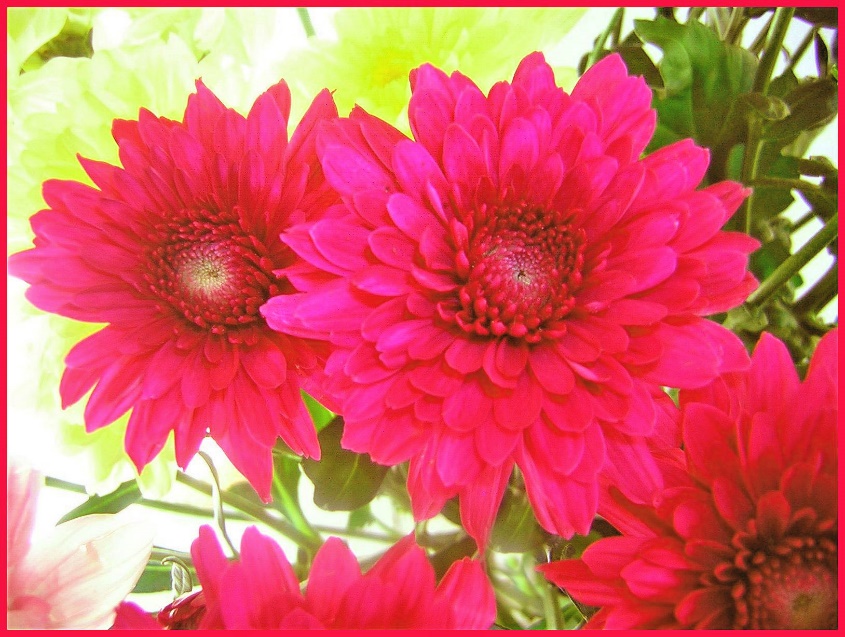 Непознати знания за земния и небесния живот на Исус Христос- Част 8 -Теми за съобщения:Невидим енергиен процес при говорене и слушане.Чрез него хората несъзнателно се отдалечават от някогашната си небесна еволюционна вибрация чрез лично преподаване, изнасяне на лекции и слушане.Как небесните същества постоянно поддържат цикъла на енергийните си доставки.Повишено освобождаване на божествена енергия и по-бързо духовно съзряване чрез преживяното смирение.Как пророчеството за Хилядолетното царство на мира на земята и предполагаемото Второ пришествие на Исус Христос се появяват фалшиво.Истинска самоотверженост на човек, който е свързан с Бога и върви по вътрешния път.Важността на интензивния контрол над мислите и самопознанието за усъвършенстване на характера, както и за защита от незабележимия шепот на земните души.* * *Продължение на посланието:Сега описвам личния вид на красноречив човек пред публика. Той с удоволствие се поставя на подиума и осъзнава изключителните си способности, тъй като е предприел всичко, за да ги постигне. В този момент аз, Христос в Аз Съм, се обръщам към много небесни верни, които без да подозират, все още се намират на този пропастен страничен път и в синдрома на помощника заблудено вярват, че непременно трябва да предадат духовното си знание в лекции. За тях отправям предупреждение, защото напълно погрешно са разбрали нашия и вашия небесен закон. Те са призовани да обмислят добре погрешните си действия, а за тези, които все още обичат да се изправят пред публика като оратори, личността им е много важна. Някой ден може да се окаже, че други хора несъзнателно му дават своята сила на възхищение. Но това не бива да се случва на въплътено небесно същество от плана за спасение по Вътрешния път.Всеки, който се изправи пред хората като оратор, трябва да знае, че в този момент се намира извън енергийния поток на безличния небесен закон, защото тогава се активира личният закон на падането. Говорещият е чут и наблюдаван от различни слушатели, които го приемат или отхвърлят. От тези, които застават зад речите и личността му и ентусиазирано му отдават почит с аплодисменти, той получава най-голям дял от еднополюсни негативни сили. Онези, които са по-нерешителни или враждебни към изложенията на оратора, които не са им от полза, му дават само малка част от жизнените си сили по преобразен, незаконен начин. Тъй като за повечето от вас е трудно да си представят невидимия енергиен процес, ще ви дам още няколко подсказки или ще ги повторя с други думи: Дори и безстрастният слушател, който слуша невнимателно обясненията на даден човек, възприема думите му като акустични вибрации, които се регистрират в неговото горно и долно съзнание. Те се обработват от човешкото съзнание в системата му за клетъчна памет и след това се предават на свръхсъзнанието с много малки импулси. Този процес обаче изразходва не само човешката, но и душевната енергия, тъй като душата също съхранява и обработва всеки звук. Както можете да видите от описанието ми, всеки жизнен процес консумира енергия, което включва и говоренето и слушането. Затова добре обмислете как използвате жизнените си енергии, защото всяка искрица енергия от вашите гени и клетки, както и от вътрешното ви енергийно тяло (душата), е ценна. Ако ги използвате разточително, жизнените ви сили, които би трябвало да са достатъчни за целия ви живот, ще намаляват по-бързо в генетичните запаси. Както сте чували, в този процес душата ви използва и силите от вечния си енергиен потенциал на Вътрешния Аз, които не могат да се върнат толкова бързо към нея. Във фините сфери на живота в световете на Падението времето тече много бавно и душата се зарежда еон след еон само от Първичното централно слънце. Ето защо, моля, помислете внимателно дали искате да предавате жизнените си сили на умели оратори, които обичат да възхваляват пред слушателите своите придобити или усвоени знания, за да получават от тях несъзнателно променени еднополюсни енергии - те не са божествени - в големи количества чрез енергийната верига. По този начин хората, които се появяват на публични места, винаги се зареждат. Хората живеят по такъв незаконен начин с огромните си обременени от грехопадението души от много дълго време, защото вече не искат да черпят жизнени енергии от своята жизнена същност от Бога. Те обаче не знаят, че получават жизнените си енергии по заобиколен начин чрез нищо неподозиращи, богати на енергия хора. Това незаконно зареждане на човешките клетъчни асоциации чрез енергийно по-силни хора може да се осъществи само в този свързан с човека свят между хора, които живеят заедно с различни душевно-човешки състояния на съзнанието и жизнените сили. Още при създаването на своя преходен свят и на човека от твърди атоми, небесните същества-отстъпници съхраняват душата си и човешките гени върху наполовина намалени божествени сили. Това означава, че те са приели само един енергиен лъч за своите творения в този свят и той се нарича отрицателна енергия. В противовес на това небесното същество се захранва от първоначалното централно слънце с двойни енергийни лъчи, които за вас, хората, се наричат положителни и отрицателни или плюс и минус, но също и ин и ян. Двойните енергийни частици, които са полярни противоположности една на друга и въпреки това са настроени една към друга и винаги се привличат, съдържат фиксирани космически закони в небесното същество, които не си пречат, а с любов се допълват, благодарение на което градивният и съхраняващ небесен живот с неговите нежно излъчващи се, хармонизиращи се енергийни светлинни потоци може да съществува вечно. Благодарение на взаимодействието на сдвоените енергийни нишки с високоактивни светлинни лъчи от Първоначалното централно слънце към фините небесни светове се излъчват огромни количества високовибрираща енергия. Те се докосват много деликатно със стимулираща информация до светлинните частици на небесните същества, както и до частиците на нисшите форми на живот. Например чрез фините светлинни потоци енергийната верига в светлинните тела на небесните същества се поддържа постоянно на едно постоянно ниво. Те стимулират благополучието им, оживяват радостната им, предлагаща благородна природа, насърчават постоянната им динамична творческа активност и креативност, помагат на леките им тела да се движат грациозно, както и благоприятстват седмоизмерното им възприятие и мисловна способност. Но единственият отрицателен енергиен лъч от слънцата на света на твърдата материя, който действа в световете на падението, не е в състояние да подкрепи положително небесните дълбоко паднали същества или да ги стимулира, а също и да снабдява постоянно с енергия техните душевни частици. Високомерните, вече духовно ограничени ефирни същества са знаели това от самото начало, когато са създали своето творение от твърда материя с човека. Те също така знаеха, че в още незрелите предсъздания двуполюсната система за снабдяване с енергия не е била възможна, тъй като първоначалното централно слънце все още е съдържало твърде малко подготвени енергии, за да бъдат предадени на небесните творения и светлинните същества. Ето защо по-ранните същества все още е трябвало да водят енергоспестяващ живот.Истина е, че когато ние, небесните чисти същества, научихме, че отстъпилите от Бога същества за създаването на своите твърди материални светове са отхвърлили положителния небесен енергиен лъч, за да се отделят напълно от небесното същество и от нашия двуполюсен принцип на жизнената енергия, така че да могат да осъществят желания от тях живот, свързан с личността, с водещи същества, - подобно на начина, по който сме живели в първите предсъздания, - ние бяхме ужасени и много тъжни. За съжаление, всички опити на Божеството Аз Съм и на нас, небесните същества, да ги разубедим в техния духовен план се провалиха.Както вече знаете от мен, тяхната по-късна цел беше психическото разтваряне, за да създадат някога своя собствена плазма на вселената според господстващите си идеи. Днес повечето от тях несъзнателно водят деструктивен и измамен начин на живот. Тъй като все още имат различни желания в този хаотичен свят, но са лишени от енергия, те се опитват да си набавят еднополярна жизнена енергия от по-енергични хора и техните души по различни начини. Наистина, предишната им заблуда продължава да ги насочва несъзнателно към такъв недостоен и безмилостен живот.Бившите създатели на този измамен свят са знаели, че като отхвърлят двуполюсните божествени сили, респективно двойните светлинни лъчи в жизненото си ядро и светлинното си тяло, ще достигнат по-бързо целта си - унищожението. Колкото повече могат да привличат униполярни, трансформирани надолу негативни сили отвън върху хората, например чрез личното си учение, толкова по-бързо се обременяват. По този начин те обгръщат душата си с незаконни постъпки и поради това жизнените вибрации на душата намаляват, а също и преценките в жизненото ядро се въртят по-бавно. Така те искаха да се отдалечат още повече и по-бързо от предишната си небесна еволюционна вибрация. Вие, вътрешните хора на днешния ден, можете да разберете от това защо някогашните складове на разрушителните души все още контролират несъзнателно хората днес и защо те получават жизнени сили чрез различни външни, незаконниповедения.Моля, опитайте се, дори и да ви е трудно, да разберете незаконното поведение на мътните души и хората от случая. Онези, които възнамеряват да извършат подобен безумен акт - да унищожат себе си, за да могат някога да изградят своя жадуван свят на желанията с ново светлинно тяло - също няма да се поколебаят да бъдат безмилостни към себе си и към другите същества. За съжаление, много от дълбоко потъналите в забвение небесни същества отдавна са се оставили да бъдат въвлечени в този трагичен начин на живот, а мнозина несъзнателно живеят така и днес. От гледна точка на Божествения дух и на небесните същества от светлина тяхното ужасно намерение е следствие от безрадостния им и безсмислен живот в сянка. На своите все още неземни планети те постоянно участваха във враждебни конфликти и почти напълно изчерпваха енергийните си запаси от небесното битие, което справедливо им беше предоставено от Божеството Аз Съм за техния живот в падение за предварително определено време. Затова им хрумва идеята да създадат за себе си нови светове, които да ги отделят завинаги един от друг. Те знаеха много добре, че връщането към небесния двуполюсен живот на закона е трудно постижимо за тях, тъй като за целта ще трябва отново да отхвърлят своя горд, властен, възвишен живот, но това те не искаха. Затова някои от тях избраха ужасния път към разпадането на душата и творението. Наистина, заблуда, която не може да бъде надмината! Поради тази причина те трескаво търсят възможности или отклоняващи се начини на живот, които да ги доведат по-бързо до целта им. И до днес се сблъсквате с техния илюзорен свят в безброй варианти. Това включва и "личното учение". Това е в пълно противоречие с нашия небесен, безличен живот! Този житейски принцип "учител и слушател" коства на нищо неподозиращите слушатели огромна енергия и натоварва самите тях. Ето защо в плана за спасение сме предвидили чрез складове да прекараме земния си живот само на заден план, без да даваме наставления и да ръководим. За съжаление това толкова важно хранилище в душата не е проникнало в горното съзнание на много същества за плана за спасение. Ето защо те погрешно смятат, че е желателно да застанат на преден план по начин, който се ползва с лично уважение, и да преподават знанията, които са придобили чрез усърдие. Те се държат по този начин не само в професионален план, но и в различни духовни или религиозни кръгове. Този възвишен начин на живот все повече се вкоренява в тях и те не могат да го разберат, когато чуят от искрен, духовно зрял небесен вестител, че в небесното царство няма такъв начин на живот. Ако искате да се върнете там, променете решението си още сега и се откажете от незаконния принцип на живот на хората с най-ниски вибрации от грехопадението. Моля, обръщайте все повече внимание на това къде живеете! За да осъзнаете и разберете това още по-добре, многократно обръщам вниманието ви върху факта, че в нашия праведен небесен живот на равенство на съществата няма учители, наставници и водачи, а също и нито едно висше същество, защото цялата информация за живота получаваме от Аз Съм Божеството, което също принадлежи към нашето праведно равенство на съществата. Божеството е безличният център за съхранение на Вселената, от който много искаме да поискаме знанието и да живеем в съответствие с него. Така никое небесно същество от светлина не се изкушава да преподава нещо лично или да иска да определя другите. Всеки, който се опитва да се ориентира към небесните принципи на живота и е сериозно готов да се отдалечава все повече от личния живот, все повече ще успява да израсне до качеството "божествено смирение". Този начин на живот ви позволява да усетите отвътре какъв начин на живот водят небесните същества, който е свободен от лична нужда от признание и е равностоен. Наистина, преди да преминат от един еволюционен еон в друг, небесните същества на своята планета на пребиваване, която сменят от време на време, получават чрез постоянната си нагласа на смирение разширен поглед към висшия космически живот, който преди това не е бил видим и разбираем за тях, с нови, по-блажени варианти. В новата еволюция ги очакват нови изненади, за които преди не са могли да подозират, защото съзнанието им все още е било затворено за тях. Само стъпка по стъпка едно същество отваря безбройните запаси в своите светлинни частици за по-нататъшна еволюция. Чрез по-нататъшното отваряне на светлинните частици за тях става възможно да видят все още непознатите за тях съкровища на небесната мъдрост, да ги разберат по-обстойно и да ги включат в своя планетарен живот, като по този начин изпитат още по-силно чувство на щастие със своя двойник. В свързаните с човека пред-създания някога основното наследство на гениалното им съкровище от знания е било предадено на първите небесни същества от родителите ни, които са го създали, и което следващите поколения винаги предават по съхраняващ начин при създаването на потомството от своите родители. Това се е променило значително със създаването на Божеството Аз Съм и навлизането в безличния живот на равенството. Гениалните мъдрости на родителите на сътворението са били предадени от тях на Божеството Аз Съм в небесното Първично слънце, за да ги управлява, а след това то ги предава на съществата за съхранение при преминаването им към по-висше съзнание. Божеството Аз Съм също така управлява всички еволюционни преживявания и мъдрости на други небесни същества, които те са му предали сърдечно и с радост и които са много полезни за всички същества в по-нататъшната им еволюция. Погълнатите небесни мъдрости в техните частици светлина могат да бъдат извлечени от тях от небесните същества само ако те се съгласят да искат да живеят божествено смирение още по-пълноценно. Ако те приемат разширените закони за нова еволюция, тогава от божественото качество на смирението, което е съхранило най-големия енергиен потенциал от всички небесни качества в изначалното централно слънце, към тях ще потече още по-голямо количество божествени енергии чрез жизненото им ядро. Те дават възможност на съществото да открие още частици светлина с безброй нова информация. То е толкова очаровано от това, че танцува радостно и скача във въздуха от голяма радост. Можете ли да си представите това? Божественото смирение насърчава еволюцията на небесните същества. Тя ги подтиква да проникнат още по-дълбоко в дълбините на своите небесни качества - сърдечност, нежност, доброта, благоразумие и търпение. Колкото по-смирено се държи едно светло същество с жителите на планетата, толкова повече то е възнаградено с жизнени енергии от Първичното слънце. За това те са много благодарни на безличното Божество.Ако обвързаните с Бога хора, които имат сериозното намерение да се върнат в небесното битие, знаят за описания принцип на небесния живот на смирението и за възнаграждаващото разпределение на енергията на небесния дух на любовта върху сърцевината на душата им, тогава те биха могли да получат много по-бързо повече жизнени енергии чрез своята нагласа на смирение. Това знание може да ги подтикне изключително много да се откажат от несъзнателно погълнатото си надменно, гордо и непривлекателно поведение съвсем скоро или да го преодолеят завинаги. Ако наистина искате да се върнете направо в небесното битие, тогава побързайте още сега да се отделите от свързаното с личността, арогантно поведение или непривлекателни, отдалечени от небето черти, тогава няма да имате повече желание да продължавате да искате да стоите добре в центъра на другите. Промяната на природата ви в смирен начин на живот ви приближава до моята божествена сърдечна любов и до вашия небесен дом от светлина, където смирени и скромни небесни същества ви очакват с нетърпение.Отново и отново ще ви обръщам внимание, за да се отвори постепенно божественото смирение във вас. Това е едно от най-важните качества за сдържан начин на живот. Този, който все повече се възползва от нея, много по-бързо разпознава своите грешки и слабости. Те винаги са свързани с личната гордост, тъй като дълбоко падналите същества вече не са искали да бъдат смирени същества и затова са създали своя жизнен принцип в разрез с това. Сега много същества от спасителния план живеят в този свят на измами и не могат да разберат защо трябва да бъдат смирени, за да могат да се върнат в Небесното царство. Ето защо отново и отново ви напомням за това толкова важно качество на небесните същества, за да го възприемете повърхностно в съзнанието си. Както можете да видите от изложенията на посланията, аз постоянно повтарям и разширявам качеството на Божественото смирение.Знайте, вие, хора с отворени сърца от сегашното земно време: чрез смирено и скромно отношение към живота човек може по-бързо да израсне до безличния принцип на живот на небесните същества. Вие, небесните завръщащи се, трябва добре да обмислите това и свободно да решите дали искате сериозно да започнете да водите скромен и смирен начин на живот още в земния си живот.През есента съществата, особено нискоразвитите хора и души на Земята, са се отдалечили много от нашия небесен, безличен принцип на живот. Сега принципът на поучението се е вкоренил здраво в хората и глашатаите, както и хората с много духовни познания, обикновено попадат по невежество в незаконното поучение. Преди всичко проповедникът несъзнателно се откъсва от потока на Божията любов и това има опустошителни последици за него. Той вече не може да приеме моето слово на любов и временно извлича посланията под формата на послания от подсъзнанието си, защото там се съхраняват и силите на Аз Съм. Това катастрофално състояние продължава и по-нататък, като след известно време той вече не може да черпи и от подсъзнанието, защото тогава душите с подобен характер се изявяват по отворен канал. За съжаление глашатаят забелязва това едва когато е твърде късно. Защото посланията, които получава, са насочени по-скоро към този свят. Нерядко в тях се казва, че обвързаните с Бога хора трябва да подготвят царство на мира на земята. Те трябва да използват цялата си енергия за това, да предоставят финансовите си средства и да впрегнат жизнените си сили, за да може да бъде изградено хилядолетното царство на мира. Тогава там ще живеят само християнски ориентирани хора и уж аз, Христос, ще бъда с тях с моята светла фигура и ще им давам духовна помощ. В това предсказано време на земята аз трябва да бъда техен водач в славното царство на мира и да ги уча как могат да научат небесните начини на поведение, както и как да живеят в мир помежду си.От това се вижда, че днешните боголюбиви и християнски ориентирани хора все още превъзнасят моята личност и погрешно вярват, че живея в небесното битие като почитана личност и че това трябва да се случва и на земята по този начин. Наистина, това обявяване на Царството на мира и предполагаемото напътствие чрез моята личност е било изопачено от предишни проповедници и е било възприето от следващи проповедници, защото те са чели предишните лъжливи твърдения на книжниците на Царството на мира в религиозни книги или са ги чували от свещеници в проповеди, чрез които това знание се е затвърдило в тяхното умствено и човешко съзнание. Когато проповедниците изпаднат в безсъзнание поради нарушаване на закона, обикновено поради гордост, това невярно знание отново се надига в тях като въздушен мехур от дълбините на река. Само по този начин може да се обясни защо проповедниците са донесли толкова много грешки в този свят. Техните твърдения произлизат най-вече от подсъзнанието и масово влияят от много векове на вярващите хора, които с нетърпение очакват завръщането на моята светла фигура на Христос на земята. Разбира се, земните души от грехопадението с удоволствие продължават да подхранват с дезинформация човешкото си съзнание на бившите проповедници на Бога, които вече не могат да получават божествени послания от небесния поток на любовта, така че да се насочат в противоположна на небесното царство посока. Досега те успяваха добре да го направят, без да мога да им попреча, защото земята е тяхната свободна сфера на живот до края на земния живот. Но за да спасят цялостното творение и да предпазят и подкрепят хората и душите от падението от по-нататъшен упадък на вибрациите, съществата от доброволния план на спасението трябваше по необходимост да се въплътят тук.Визията за "Царството на мира на земята" наистина не е от мен, Христос на Бога в Аз Съм! Моля, коригирайте фалшивите си знания. Моля, освободете се от това, като осветите целия земен живот с логичния ред и разум на вашето съзнание и попитате за истинския смисъл. Когато усвоите повече знания за небесния живот и осъзнаете голямата разлика между него и този свят, тогава вероятно ще ви стане ясно колко безсмислен и скучен е вашият земен живот в сравнение със славния неземен небесен живот. Тогава ще можете да мислите по-далновидно и да разберете, че Божият Дух никога не е възнамерявал да установи царство на мира на земята. Също така вече няма да предполагате, че Аз, Христос, уж като почитано Същество от Светлина и Водач, ще покажа на избрания народ как трябва да живее законно. Наистина, каква голяма грешка на много небесни същества от спасителния план! С такава нагласа вярващият човек продължава да се привързва с душата си към земята и с надежда очаква моето завръщане. Моля, оставете старото си знание и се отправете с вътрешния дух на любовта към нова територия, която ще бъде вашият бъдещ живот. Тогава прашните знания и многобройните грешки на вярващото, но невежо човечество вече няма да имат място във вас. Не позволявайте на ума си да работи твърде много без чувствата на сърцето си. Моля, обърнете се първо към мен в молитвата Аз Съм в сърцето, тогава ще мога да ви дам фини импулси в каква посока да се насочи мисленето ви. Това ще бъде най-важната ви задача по вътрешния път към светлия ви дом. Но свободното ви преосмисляне на моето просветление, на новото ви небесно познание не мога да ви отнема, защото вие сте самоопределящи се и самоотговорни за живота си. Когато отново се озовете в Небесното царство, от време на време ще виждате мен, вашия небесен брат Христос, с моя двойник. Това може да се случи, например, когато в някогашната тронна зала на нашите първородни родители - която все още произхожда от свързаните с личността, незрели предсъздания, в които небесните светове все още са били в несъвършено, конструктивно състояние с направляващи същества - много небесни същества се събират по радостни поводи. В нашето новоподредено безлично творение например залата се използва като приемна за посрещане на небесните завръщащи се от грехопадението, но също и в други случаи. Залата за прием се намира в близост до небесната защитна стена в небесния план на реда, където на небесната планета живеят същества, които след размножаването и духовното си развитие са узрели за самостоятелност и във вечния си живот започват да се включват в първия етап на еволюцията със своя двойник. Затова в славно украсената зала, която се намира в най-слабото еволюционно светлинно излъчване на небесното ниво на ред, могат да се съберат всички светлинни същества от първото до най-високото еволюционно ниво.Там ще видите мен, Христос, с моята двойница, след вашето небесно завръщане, а също и нашите родители, които са създадени по скромен и смирен начин, както и някои от предишните известни небесни същества, които ще ви поздравят радостно и ще ви накарат да почувствате тяхната голяма радост и сърдечно посрещане. Това става без светски церемонии и без култ към личността, както е обичайно в житейския принцип на низшето падение при царете, държавните ръководители и изтъкнатите хора.Всички небесни същества, също и родителите ни, и аз, Христос с моя двойник, както и бившите херувими и серафими, живеем просто и сме равни пред Божия закон с всички същества! Никой от нас не се чувства по-велик от друго същество от Светлината на Любовта. Искаме да се срещаме, но различното ни състояние на съзнанието не ни позволява често да общуваме помежду си, защото целият небесен живот се основава на енергийното равновесие на светлите същества, което е резултат от еволюционното състояние на съществата.Общуването с друго съзнание на светлинни същества едва ли ни привлича, защото или все още не можем да се чувстваме комфортно в един по-висш еволюционен живот, или в един по-нисш вече не намираме стимул да останем в него, дори и да познаваме добре съществата. Нашето еволюционно съзнание не намира по-интересен начин за общуване от този със съзнателно-подобните същества. Може би сега можете да разберете защо нямаме голям интерес да се срещаме със светли същества в по-високо или по-ниско съзнание.Най-прекрасното нещо за нас е да живеем заедно по двойки и самостоятелно на една небесна планета със същества от същото еволюционно ниво. Нашият съвместен живот не е като земния ви начин на живот, където хората живеят много близо един до друг във високи сгради в големите градове или в по-малки населени места, където една къща с парцел е близо до друга. Ние, небесните същества, живеем по-свободно, напълно заобиколени от природата, но достатъчно близо до съседите си. Живеем в цветни къщи, изработени от искрящи, разнообразни минерали, в хармоничен архитектурен стил. Общуването с непосредствените ни съседи винаги се осъществява, но никога не си присвояваме правото да се поканим. С тях, а също и с други жители на нашата гигантски голяма планета, обсъждаме в небесни образи много неща, които са от интерес за живота ни в момента. Планетата, на която живеем, никога няма да бъде пренаселена със светли същества, тъй като в хармоничния си начин на живот винаги спазваме финия духовен закон за гравитацията. Без да се обвързваме с някаква традиция, в някакъв момент, по специален повод, организираме заедно малко тържество, което ни радва много. В нашата двойна връзка ние обичаме външната самота, защото в нея можем да възприемаме по-добре вътрешния живот от божественото творение. Това ни поставя в неописуемо блаженство, поради което често копнеем за външна самота.От друга страна, животът ви обикновено е далеч от спокойствието и вътрешното съзерцание, защото нямате възможност да възприемете вътрешния живот на Божия гений. Моят дух на любов ви разбира, ако искате да се срещате по-често с хора за разговори и обмяна на знания. Но който иска да се върне към небесния принцип на живот, е добре да се пребори със себе си и да предпочете повече външната тишина. Това насърчава хармонията в него и в същото време той получава повече енергии чрез ядрото на душевния живот от моя източник на любов, които му помагат за по-нататъшното духовно съзряване и са много полезни в живота.Това, което правите с живота си, зависи от вашето съзнание и от целта, която сте си поставили. Аз, Христос, ви съветвам и за начина на живот, ако е възможно да живеете повече навън или в покрайнините на града, за да имате повече пространство за необезпокояван, спокоен живот, подобен на този, който Небесните същества възприемат на своите планети.Фините планети, създадени заедно от небесните същества, им предлагат красоти в безброй варианти. Те обичат родните си планети, но не се обвързват с тях. Красотата се увеличава от една еволюция към друга на по-високо вибрираща нова планета, защото тогава тяхното съзнание може да възприеме още повече мъдрост на живота от пълнотата на Бога. Това ги радва и ги прави толкова щастливи, че те не изпитват голям копнеж по родителите на творението, въпреки че те са направили всичко за красивия им живот и продължават да го правят. Когато небесните същества отново ги зърват, те са очаровани от високото им светлинно излъчване, от сърдечността, нежността и сладостта им.Небесните същества от светлина, заедно с Божеството Аз Съм, винаги търсят нови варианти за репатриране на падналите същества, за да улеснят завръщането им у дома в небесния живот. Но всички наши планове за завръщането на съществата от твърдите светове трябва да бъдат точно съгласувани с нашите небесни закони на живота, а това изисква дълго време за космическа подготовка. Поради по-бавния небесен ход на времето, особено в сравнение с вашето ускорено време, и пречката за напълно противоположни програмирани материални частици от ренегати и поради тяхната свободна воля, това не е възможно да се осъществи в рамките на кратко космическо време. Ето защо небесното завръщане на съществата от световете на падението, които са слаби по отношение на светлината и енергията, е трудно космическо начинание за Божия Дух и небесните същества.Заради безенергийните земни души и силно светските хора с много ниски вибрации, които все повече разпиляват жизнената си енергия с несвойствени занимания и отклоняващи се действия, поради което стават все по-безенергийни, ние в небесното същество доброволно живеем пестеливо в работата с енергиите. Ако можете да си представите това, значи вече сте достигнали духовна зрялост в съзнанието си.Божеството Аз Съм, заедно с доброволните небесни същества, винаги се интересува от това да помага на душите, живеещи на земята. Но само няколко дълбоко паднали същества са отворени за това. Много въплътени души се съпротивляват да приемат далновидни съвети от небесните или по-висшеразвитите същества в дълбокия сън на човешкото си същество, за да облекчат земния или извънземния си живот. Какво друго би трябвало да им каже Божият дух за чистите небесни същества или за духовно зрелия небесен вестител, за да разберат най-сетне колко сериозно е положението на земята. На тези, които с удоволствие слушат моите думи от небесно-божествения източник на живот, казвам: Христос, бих могъл да ви предам и други теми от невидимия земен живот, които биха били важни и полезни за вас за самозащита и по-лесен живот. Но трябва да се огранича с по-подробни описания на коварната работа на земните души, защото някои вътрешни хора не биха могли да го понесат днес. Поради липса на осъзнаване на небесното познание за закона те са спрели духовно. Ето защо им е много трудно да приемат нови знания за далечни вестители. Това е причината, поради която трябва да се огранича с описанията на невидимите ужасни процеси на земните души с невежите, обвързани с Бога хора. Те не подозират какви огромни страдания им се е налагало да преживяват отново и отново в продължение на хиляди години под масираното влияние на злонамерените души.Бих искал да им дам съвети за самозащита, но ориентацията им към този свят не ми позволява да дам по-обширни и по-подробни описания. За съжаление, на вестителите се налага да преживяват отново и отново, че слушателите, читателите и слушателите на моите послания се разстройват от описанията на моя дух на любовта, когато те надхвърлят техния духовен хоризонт или предишното им ниво на познание. Тогава може да се случи така, че те да се усъмнят във вътрешното слово, а също и в пратеника и да говорят много неприятни неща за него. Но това правят само онези хора, които, от една страна, вярват, че са на път обратно към небесното битие, но, от друга, не забелязват, че реализацията на тяхното знание е в застой. Те със сигурност се обръщат към Бога в сърцето си в молитви, но не са в състояние да осветлят по-точно настоящата си житейска ситуация. Ето защо, когато четат или слушат различни медиумични послания, те вече не могат да разграничат кое от тях отговаря на истината и кое не. Те не подозират, че някои знания идват от подсъзнанието на пратеник или от земни души, защото не живеят в хармония с хармоничните течения на любовта на небесния закон. Такива благочестиви хора се ужасяват, когато моят дух на любовта им дава примери за познание и самозащита, за да прозрат невидимото дело на богоотстъпниците. Но те предпочитат да събират много знания от различни медиуми, доста от които не са ми близки в ежедневието поради огромните си слабости в характера. Но тези прокламации имат по-голямо значение за тях, защото не съдържат почти никакви стъпки за промяна на съзнанието чрез дълбоки съвети за осъзнаване. Само чрез хубави думи за божествената любов никой завръщащ се не може да успее по пътя си към смирения, небесен начин на живот и качества. Много вътрешни хора в днешно време са подвластни на тази заблуда и не могат да си представят, че всеки намек за себепознание е многократно по-ценен от изключително красивите вестителски думи за божествената любов. Този, който постоянно се стреми да осъзнае познанията си за закона, ще благодари на Бога в себе си за всеки намек, който му помага да открие отново някоя грешка. С Негова помощ той няма да се въздържи да се огледа в "огледалото на себепознанието и себеоткровеността", което ще му помогне да осветли добре и да преработи забелязаните от него грешки и слабости, както и евентуалните неприятни намеци на другите. Наистина такъв искрен човек приема с благодарност всеки намек за Вътрешното слово или за близките му хора. Той няма да мисли дълго за това от кого е получил намеците за себепознание и дали този човек не е сбъркал. Един честен човек интуитивно знае, че е адресиран, защото му давам импулси за потвърждение чрез душата си. Но онзи, който не желае да се разпознае, дълго ще се чуди какво е накарало човека да говори за него по такъв начин. Той ще продължи да се замисля над него и евентуално ще намекне, че е говорил неистини за него и го е наранил лично. Такъв човек наистина вече не мога да достигна до сърцето му, защото той е толкова убеден в себе си и самонадеян, че не позволява на никого да се докосне до личния му живот. Ето защо той е в застой по Вътрешния път към Небесното царство. Някои дори съжаляват, че получава твърде малко намеци за себепознание от познати, тъй като претендира пред външния свят, че това би му позволило да израсне духовно много по-бързо. Ако обаче някой му посочи грешката, той не иска да я признае и се оплаква, че е грешка. Наистина, такова отношение и начин на живот на обвързания с Бога човек е много опасно, защото в един момент той вече не е в състояние ясно да разграничи кое е правилно и кое не в неговите мисли, думи и действия. Нарастващото му объркване един ден ще го доведе до отдръпване от света, защото вече няма да може да различава и да усеща отвътре къде се намира духовно в момента.Сега, който е живял по този начин досега, го моля да се запита честно какво всъщност иска с цялото това натрупано знание? Дали все още иска да се обогати лично с това знание, или наистина иска да се осъзнае искрено и честно? Той трябва да се занимае интензивно и с двата въпроса, ако иска да се доближи отново малко до небесния живот.Моят дух на любов не оставя камък върху камък, за да предупреди духовно ориентираните хора за предвестници и да им даде съвети, които да облекчат трудния им земен живот. Те трябва да им помогнат да се чувстват защитени от моя любовен дух в този мрачен и безчувствен свят. Който приеме предложението ми, той наистина е добре посъветван, защото се чувства сигурен в мен отвътре над душата си. Искате ли и вие да се чувствате сигурни, тогава побързайте да реализирате знанията си по право, а не да чакате да дойдат дни, в които ще ви е по-лесно навън, за да реализирате най-накрая големите си знания. Моля ви, бъдете отворени за моите божествени намеци, тогава ще мога да ви инструктирам още по-задълбочено за божествените закони и освен това да ви дам просветляващи съвети как непоправимите души се промъкват към невежите хора, за да им отнемат енергия, ако им се предостави възможност за това. За да ви помогна, моят любовен дух е винаги на разположение! Но ако предпочитате да давате предимство на медиуми с техните едностранчиви послания от подсъзнанието или от земни души, които не съдържат почти никакви намеци за себепознание, пред тези на вестители с висока степен на осъзнаване, тогава наистина още не сте разбрали и намерили пътя обратно към небесното царство. Тогава, моля, бъдете честни и признайте, че все още не сте в състояние да приложите знанията си. Всеки, който обвинява искрен вестител, че е взел твърде тежки думи от потока на Божията любов, който уж никога не може да се осъществи, трябва да се покае в сърцето си и чрез мен да се извини на вестителя или на човека, който направо и правдиво му е посочил грешките и слабостите на характера му.Това е истинска самоотверженост и истински смирено отношение към моя Дух на Любовта и неговите ближни!Така ли искате да се държите?Ако е така, тогава в моето най-голямо Аз Съм сърце на пълно сътворение има голяма радост!Който чете моето любовно слово с чувството на сърцето си, той разпознава от кой източник на цялото битие идва то. Но някои все още се съмняват в дълбоките послания, защото самите те понякога вибрират ниско и затова са по-отворени към шепота на земните души. В моментите на съмнение те говорят директно в горната част на съзнанието на мъжа, особено тогава, когато той е привързан към моя любовен език чрез диктора. Те обичат да му шепнат, защото много се радват, когато мъжът се отклони от моето любовно течение и се насочи повече към светски интереси. Моля, разберете правилно: Целенасочените намеси в човешкото свръхсъзнание могат да се осъществят само когато човек временно е в много ниска вибрация, т.е. търкаля егоистични мисли или е изложен на дисхармонично, високо ниво на шум. Това позволява на тъмните души да говорят директно с тях. Тези противоположни импулси обаче се регистрират от човека като негови собствени мисли и той може да направи голямата грешка да ги следва или да действа според тях. Когато един духовно развит човек отново стане небрежен и остави мислите си да се развихрят, без да ги контролира съзнателно, това става опасно за него. Той може да изпадне в състояние, в което вече да не владее сетивата си, защото земните души му оказват огромно влияние. По този начин той може да бъде напълно отклонен от Божия поток на любов в Аз Съм.Чрез постоянни измамни шепоти тъмните земни противници прелъстиха много от бившите ми верни приятели и спътници. Тези душевни шепоти винаги бяха насочени към съмнение в моите небесно-божествени откровения. След това се стигна дотам, че ме обвиниха, че съм много близък и вдъхновен от противника на Бога. Те последваха шепота, без да се замислят от кого може да идва. Те не са изследвали в какво състояние на вибрация са получавали тези съобщения и какви мисли са имали. Но това щеше да е важен критерий, за да се разпознае и разбере откъде всъщност идва противоположният шепот. Затова те с тъга напуснаха нашия малък любовен кръг от сърдечно отворени хора и се върнаха в студения свят. Тъгата им идваше от душата им, която знаеше от небесния дух на любовта, че посланията за моя човек Исус идват от небесния източник.Много вътрешни хора в днешно време също не обръщат внимание на тази опасност. Те сляпо следват отрицателните импулси на противоположните същества. Те не могат да си представят, че като хора, свързани с Бога, получават импулси от души с ниски вибрации. Това объркващо състояние на неосъзнат и неконтролиран живот е съществувало дълго време при въплътените в небесния план същества на спасението на земята. Досега те не са разбрали в коя сфера на живота на грехопадението се намират и на кои невидими опасности са постоянно изложени. Ето защо те дават свобода на мислите си, без да се самокритикуват по отношение на тях. Те не се замислят за възможния произход на думите си, за значението им и за това какви лоши неща могат да причинят с тях. Неконтролираното мислене и говорене е наистина тъжен факт, който кара повечето вътрешни хора да се провалят, вместо да напредват по вътрешния път. Това обаче не се случва на съзнателно живеещ човек с интензивна божествена ориентация, който освен това постоянно контролира мислите си. Той е придобил мъдрото познание, че може да живее съзнателно само чрез интензивен контрол на мислите и само така се доближава до законния небесен живот! Ако в него внезапно се появят съмнителни или важни, решаващи за дадена житейска ситуация мисли, той веднага е готов да се запита дали те са по Божия воля, дали са противоположни или евентуално идват от противоположни същества. Този човек се пита отново и отново дали е бил във висока вибрация по време на мисловното си възприятие, или не. Ако по някаква причина се е отдалечил от вътрешната светлина на Бога и е бил в ниска вибрация, тогава има възможност да направи правилни изводи от противоположните си мисли и така отново да се обогати с нови прозрения. Такъв обвързан с Бога човек вижда по естеството на мислите си дали те са били отрицателно разрушителни или егоистични, или са били свързани с повдигащия и поддържащ жизнен принцип на небесните същества. Чувствата и мислите на чистите светлинни същества, които те виждат съвсем за кратко в картини, винаги идват от сърцето и искат да донесат единствено добро на другите същества. Свързаният с Бога човек, който върви по Вътрешния път към своя Дом на Светлината, винаги първо поглежда назад, за да види в какво състояние на вибрация е получил мислите. Това е толкова важно за съществата от плана за спасение, които искат да влязат направо в Небесното царство. Ако състоянието на вибрациите е било ниско, защото временно се е намирал в шумна, дисхармонична вибрация, насочена навън, тогава за него би трябвало да е разбираемо, че не може да черпи мислите - които веднага го насочват в противоположна посока - от божествения източник. Следите на възстановените си мисли той трябва да следва неотклонно и по-нататък. Защото тя го насочва към мястото, където трябва да търси по-внимателно себепознанието си. Тогава неговите все още незабелязани недостатъци и слабости, които се намират извън небесните качества и закони, ще се проявят пред него. Със сърдечна готовност и божествена помощ той може постепенно да ги овладее, но може и да се покае сърдечно и да ми ги предаде за преобразяване. Това е съзнателният вътрешен път към небесното същество, вашия славен и вечен дом!Как вървите по Вътрешния път към Небесното царство - с много хладни фази или всеотдайно, решително и с вътрешна радост, защото винаги имате пред духовните си очи прекрасната цел на вашия Светъл дом? Това е въпрос, който всеки от вас трябва да си зададе и да си отговори честно.- Това беше последната част от осемте послания на Христос -Христос е вдъхновил всички послания от небесния съюз "Аз съм любов".